Команды школ Центрального района приняли участие в городском этапе соревнований по пожарно-спасательному спортуВ начале декабря в манеже учебно-тренировочного спортивного комплекса Главного управления МЧС России по г. Санкт-Петербургу на улице Фучика стартовали городские лично-командные соревнования по пожарно-спасательному спорту среди дружин юных пожарных. Центральный район на данном этапе представили команды школ №612 и №167.  Участники соревновались в двух дисциплинах: преодоление стометровой полосы, а также подъем на второй этаж учебной башни по штурмовой лестнице. Команды показали хорошую подготовку и сплоченность, подбадривая друг друга, чтобы совместными усилиями прийти к победе.Итоги соревнований будут известны по окончании всех соревновательных дней. 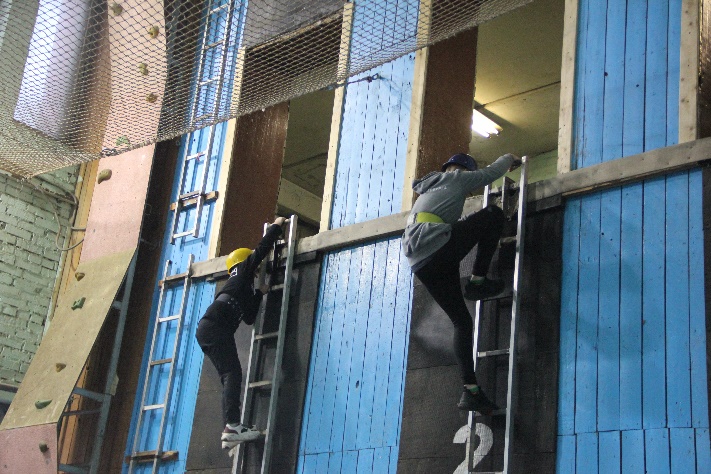 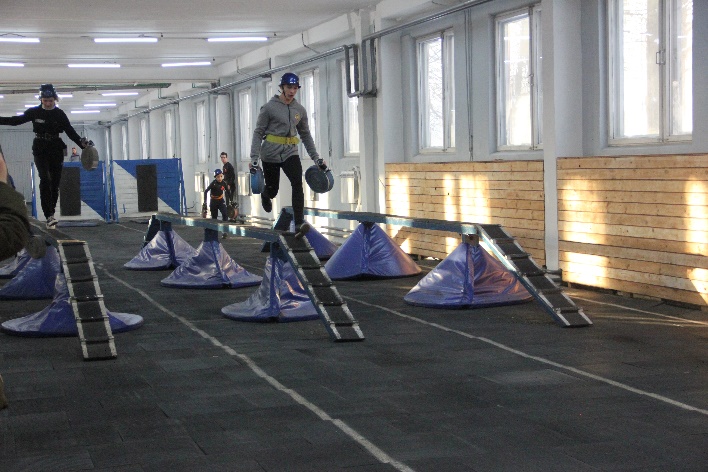 